May 8, 2020A-00121037R-2020-3019730 TRISTATE HOUSEHOLD GOODS TARIFF CONFERENCE INCATTN CHARLIE MORRISP O BOX 6125LANCASTER PA  17607-6125RE:  J A Transportation t/a Countrywide Moving & Storage -- Tariff FilingMr. Morris:On May 6, 2020, the 290th Revised Page 2, 181st Revised Page 2-A, 85th Revised Page 6, 4th Revised Page 55, Original Page 55-1, Original Page 55-A-1, and Original Page 55-A-2, to Tristate Tariff Freight Pa. P.U.C. No. 54 were filed for the Commission’s approval.  The filing was accepted for filing and docketed with the Public Utility Commission.These revised pages to Tristate Tariff Freight Pa. P.U.C. No. 54 have been accepted and approved.  The proposed changes shall be effective as per April 27, 2020 (except as noted in the officially filed tariff).  This case shall now be marked closed.  						Very truly yours,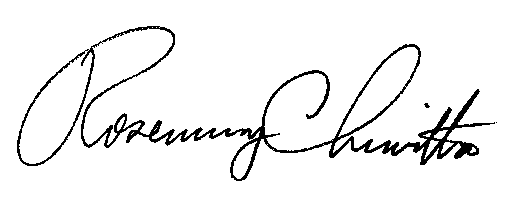 																			Rosemary Chiavetta						Secretary